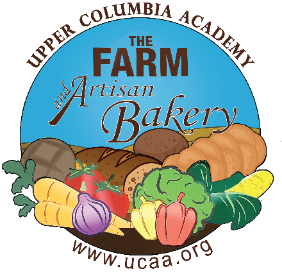      Name:      		              Phone:                        		Email:     Baked GoodPriceQuantityTotal PriceBAGELS – pack of 6        Cheddar 8.50      Cheese Pizza8.50      Jalapeno (vegan)8.50      Jalapeno Cheddar8.50      Sourdough /Plain (vegan)8.50      Tomato Basil (vegan)8.50COOKIES     Chocolate Chip2.50     Molasses2.50SWEET TREATS     Cinnamon Roll with Cream Cheese Frosting5.00     Cinnamon Roll with Vanilla Icing (vegan)5.00     Pecan Sticky Bun5.00SOURDOUGHS     Country White Sourdough Bread (vegan)7.00     Multi-grain Sourdough (vegan)7.00     Roasted Garlic & Rosemary (vegan)8.50     Sourdough English Muffins (vegan) – pack of 66.00     Toasted Pecan Raisin Sourdough (vegan)8.50SANDWICH LOAVES     Maple Oat Bread (vegan)7.00     Whole Wheat & Honey Loaf      (vegan with exception of the honey)7.00FOCACCIA     Herb (vegan)8.50     Herb, Garlic & Cheese8.50     Jalapeno Cheddar8.50     Roasted Garlic & Rosemary (vegan)8.50ORGANIC     Country White Sourdough Bread      (organic/vegan)9.00     Maple Oat Bread (organic/vegan)9.00     Multi-grain Sourdough Bread (organic/vegan)9.00SCONES     Chocolate Chip4.00     Coconut (vegan)4.00     Lemon Currant (vegan)4.00     Lemon Poppyseed 4.00Grand Total $     $     $     